Several fish species go on CITES app. III with effect from 3 January 2017.Brazil lists: 
Hypancistrus zebra L46
Potamotrygon spp. - all Brazilian populations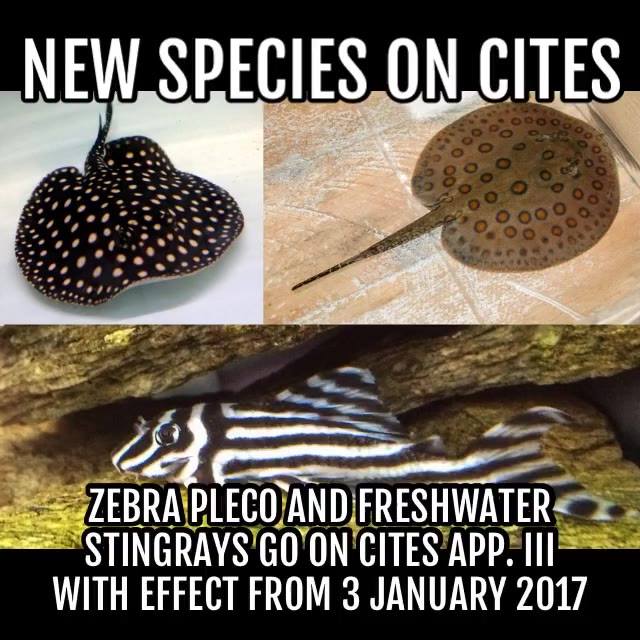 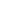 